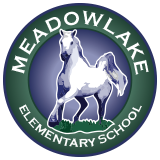 Meadowlake Elementary SchoolOnline Reference InterviewPlease fill out the following information so that I can help you with your research. Name: Contact Email:Teacher’s Name: Grade Level: Project Information:What type of project are you working on?     (PowerPoint, Oral Presentation, Paper, Worksheet, Essay, Video, iMovie, Other)What is your topic/theme you are researching?What do you already know about the topic? What resources have you already found?	What do you need help with for your research? Do you have any specific questions I can help you with?How long does your project need to be? (pages/slides/minutes)How many sources do you need? 		When is your project due?If you are writing a paper, what format are you using? (MLA, APA)